Publicado en  el 20/01/2017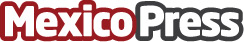 Influencer marketing vs. influencer advertising, ¿qué busca una marca?El poder que las nuevas tecnologías dan a las audiencias trae consigo un nivel más alto de crítica por parte de los usuarios, quienes subestimarán y pondrán en tela de juicio todo aquello que las marcas digan, en donde una de las referencias que crece en términos de validez y credibilidad son las opiniones de sus similaresDatos de contacto:Nota de prensa publicada en: https://www.mexicopress.com.mx/influencer-marketing-vs-influencer-advertising_1 Categorías: Comunicación Marketing Consumo http://www.mexicopress.com.mx